	voor- en achternaam 	Voornaam Familienaam	straat en nummer	Woonplaats Straat Woonplaats Huisnummer Woonplaats Busnummer	postnummer en gemeente 	Woonplaats Postcode Woonplaats Gemeente	telefoonnummer	Woonplaats Telefoon GSM	e-mailadres 	Mail P1	stamboeknummer 	Stamboeknummer	rijksregisternummer	Rijksregisternummer	ambt of functie	Ambtomschrijving	geneeskundig nummer	Medisch nummer	 Statuut Indien vast benoemd Ga naar vraag 4, anders vraag 3.	naam 	Instellingsnaam	straat en nummer 	Instelling straat	postnummer en gemeente 	Instelling postcode Instelling gemeente	telefoonnummer 	Instelling Telefoon........................................................................	faxnummer 	Instelling Fax........................................................................	e-mailadres 	Instelling Email........................................................................	instellingsnummer 	Instellingsnummer	nummer werkstation 	WS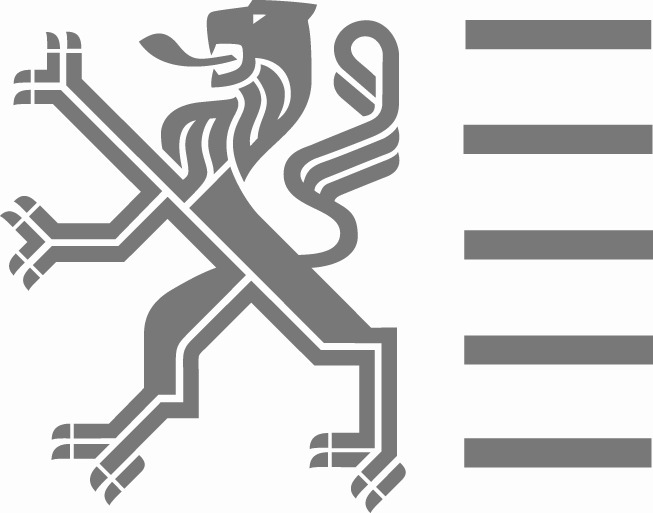 